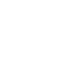 НОВООДЕСЬКА МІСЬКА РАДАМИКОЛАЇВСЬКОЇ ОБЛАСТІ ВИКОНАВЧИЙ КОМІТЕТ Р І Ш Е Н Н Я  14  грудня  2022 року                       м. Нова Одеса                                         №  203Про встановлення опіки над майном дитини-сироти  особа 1Відповідно до статей 72 та 74 Цивільного Кодексу України, пунктів 55, 57, 58 Порядку провадження органами опіки і піклування діяльності, пов’язаної із захистом прав дитини, затвердженого постановою Кабінету Міністрів України № 866 від 24 вересня 2008 року, керуючись ст. 34 Закону України «Про місцеве самоврядування в Україні», виходячи з інтересів дитини-сироти особа 1, дата року народження, враховуючи заяву піклувальника  особа 2, виконавчий комітет міської радиВИРІШИВ:1.Призначити громадянку особа 2 опікуном над майном дитини-сироти особа 1, дата року народження, яка має на правах приватної  власності у порядку успадкування за законом:- 1/3 частки земельної ділянки для ведення товарного сільськогосподарського виробництва площею ,  яка розташована в межах території Новоодеської міської ради (колишня ___ рада Новоодеського району), Миколаївського району, Миколаївської області, на підставі свідоцтва про право на спадщину за законом від дата року, серія НВІ № ___;- 1/3 частки земельної ділянки для ведення товарного сільськогосподарського виробництва площею ,  яка розташована в межах території Новоодеської міської ради (колишня ___ рада Новоодеського району), Миколаївського району, Миколаївської області, на підставі свідоцтва про право на спадщину за законом від дата року, серія НВІ № ___; - 1/3 частки земельної ділянки для ведення товарного сільськогосподарського виробництва площею ,  яка розташована в межах території Новоодеської міської ради (колишня ______ рада Новоодеського району), Миколаївського району, Миколаївської області, на підставі свідоцтва про право на спадщину за законом від дата року, серія НВІ № _____.2.Ознайомити громадянку Оосба 2 з обов’язками опікуна над майном і зобов’язати добросовісно їх виконувати та щороку  до 1 лютого подавати до служби у справах дітей Новоодеської міської ради звіт про свою діяльність за минулий рік щодо захисту майнових прав підопічної.3. Контроль за виконанням  рішення покласти на начальника служби у справах дітей Новоодеської міської ради Чернявську Л.С.Міський голова                                                                          Олександр ПОЛЯКОВ